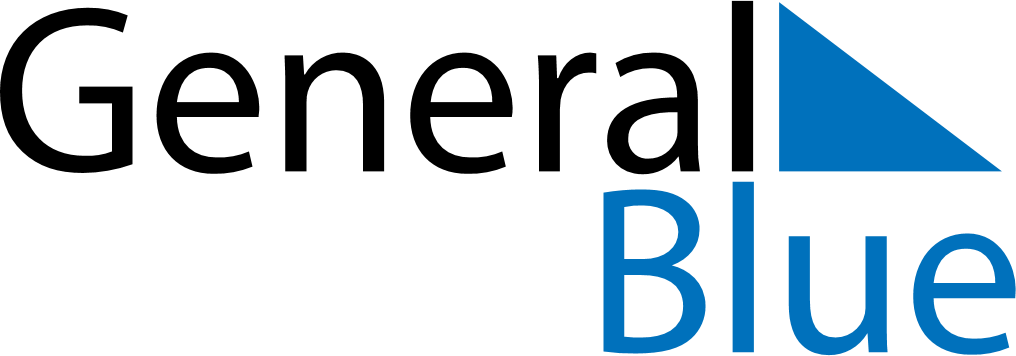 May 2024May 2024May 2024GabonGabonMondayTuesdayWednesdayThursdayFridaySaturdaySunday12345Labour Day67891011121314151617181920212223242526Whit Monday2728293031